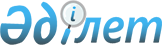 "2013-2015 жылдарға арналған аудандық бюджет туралы" Жамбыл аудандық мәслихатының 2012 жылғы 14 желтоқсандағы № 13-3 шешіміне өзгерістер енгізу туралы
					
			Күшін жойған
			
			
		
					Жамбыл облысы Жамбыл аудандық мәслихатының 2013 жылғы 11 желтоқсандағы № 27-2 шешімі. Жамбыл облысының Әділет департаментінде 2013 жылғы 13 желтоқсанда № 2072 болып тіркелді. Күші жойылды - Жамбыл облысы Жамбыл аудандық мәслихатының 2016 жылғы 21 шілдедегі № 3-6 шешімімен      Ескерту. Күші жойылды - Жамбыл облысы Жамбыл аудандық мәслихатының 21.07.2016 № 3-6 шешімімен.

      РҚАО-ның ескертпесі.

      Құжаттың мәтінінде түпнұсқаның пунктуациясы мен орфографиясы сақталған.

      Қазақстан Республикасының 2008 жылғы 4 желтоқсандағы Бюджет кодексінің 109-бабына, Қазақстан Республикасының 2001 жылғы 23 қаңтардағы "Қазақстан Республикасындағы жергілікті мемлекеттік басқару және өзін-өзі басқару туралы" Заңының 6-бабына сәйкес Жамбыл аудандық мәслихаты ШЕШІМ ҚАБЫЛДАДЫ:

      1. "2013-2015 жылдарға арналған аудандық бюджет туралы" Жамбыл аудандық мәслихатының 2012 жылғы 14 желтоқсандағы № 13-3 шешіміне (Нормативтік құқықтық актілерді мемлекеттік тіркеу тізілімінде № 1871 болып тіркелген, 2013 жылғы 5 қаңтардағы № 1-2, 2013 жылғы 9 қаңтардағы № 3-4 "Шұғыла-Радуга" газетінде жарияланған) келесі өзгерістер енгізілсін:

      1) 1 тармақта:

      1) тармақшада:

      кірістер "7 764 056" сандары "7 784 140" сандарымен ауыстырылсын;

      трансферттердің түсімдері "6 569 056" сандары "6 589 140" сандарымен ауыстырылсын;

      2) тармақшада:

      шығындар "7 797 545" сандары "7 817 629" сандарымен ауыстырылсын.

      2. Аталған шешімнің 1 қосымшасы осы шешімнің 1 қосымшасына сәйкес жаңа редакцияда мазмұндалсын.

      3. Осы шешімнің орындалуына бақылау жасау аудандық мәслихаттың аумақтық әлеуметтік-экономикалық дамуы, бюджет және жергілікті салықтар мәселелері жөніндегі тұрақты комиссиясына жүктелсін.

      4. Осы шешім әділет органдарында мемлекеттік тіркеуден өткен күннен бастап заңды күшіне енеді және 2013 жылдың 1 қаңтарынан бастап қолданысқа енгізіледі.

 2013 жылға арналған Жамбыл ауданының бюджеті
					© 2012. Қазақстан Республикасы Әділет министрлігінің «Қазақстан Республикасының Заңнама және құқықтық ақпарат институты» ШЖҚ РМК
				
      Жамбыл аудандық мәслихаты 

Жамбыл аудандық

      сессиясының төрағасы: 

мәслихат хатшысы:

      Ө. Ботаев 

Р. Бегалиев
Жамбыл аудандық мәслихатының
2013 жылғы 11 желтоқсандағы
№ 27-2 шешіміне 1 қосымша
Жамбыл аудандық мәслихатының
2012 жылғы 14 желтоқсандағы
№ 13-3 шешіміне 1 қосымшаАТАУЫ

АТАУЫ

АТАУЫ

АТАУЫ

2013 жыл, сомасы мың теңге

Санаты

Санаты

Санаты

Санаты

2013 жыл, сомасы мың теңге

Сыныбы

Сыныбы

Сыныбы

2013 жыл, сомасы мың теңге

Ішкі сыныбы

Ішкі сыныбы

2013 жыл, сомасы мың теңге

1. КІРІСТЕР

7 784 140

1

САЛЫҚТЫҚ ТҮСІМДЕР

1 161 682

01

Табыс салығы

230 266

2

Жеке табыс салығы

230 266

03

Әлеуметтік салық

160 300

1

Әлеуметтік салық

160 300

04

Меншікке салынатын салықтар

545 224

1

Мүлікке салынатын салықтар

480 105

3

Жер салығы

7 879

4

Көлік құралдарына салынатын салық

53 945

5

Бірыңғай жер салығы

3 295

05

Тауарларға, жұмыстарға және қызметтерге салынатын ішкі салықтар

215 193

2

Акциздер

206 305

3

Табиғи және басқа да ресурстарды пайдаланғаны үшін түсетін түсімдер

1 422

4

Кәсіпкерлік және кәсіби қызметті жүргізгені үшін алынатын алымдар

7 434

5

Ойын бизнесіне салық

32

07

Басқа да салықтар

120

1

Басқа да салықтар

120

08

Заңдық мәндi iс-әрекеттердi жасағаны және (немесе) оған уәкiлеттiгi бар мемлекеттiк органдар немесе лауазымды адамдар құжаттар бергенi үшiн алынатын мiндеттi төлемдер

10 579

1

Мемлекеттік баж

10 579

2

САЛЫҚТЫҚ ЕМЕС ТҮСІМДЕР

16 338

01

Мемлекеттік меншіктен түсетін кірістер

3 375

5

Мемлекет меншігіндегі мүлікті жалға беруден түсетін кірістер

3 375

02

Мемлекеттік бюджеттен қаржыландырылатын мемлекеттік мекемелердің тауарларды (жұмыстарды, қызметтерді) өткізуінен түсетін түсімдер

9 800

1

Мемлекеттік бюджеттен қаржыландырылатын мемлекеттік мекемелердің тауарларды (жұмыстарды, қызметтерді) өткізуінен түсетін түсімдер

9 800

04

Мемлекеттік бюджеттен қаржыландырылатын, сондай -ақ Қазақстан Республикасы Ұлттық Банкінің бюджетінен (шығыстар сметасынан) ұсталатын және қаржыландырылатын мемлекеттік мекемелер салатын айыппұлдар, өсімпұлдар, санкциялар, өндіріп алулар

163

1

Мұнай секторы ұйымдарынан түсетін түсімдерді қоспағанда, мемлекеттік бюджеттен қаржыландырылатын, сондай-ақ Қазақстан Республикасы Ұлттық Банкінің бюджетінен (шығыстар сметасынан) ұсталатын және қаржыландырылатын мемлекеттік мекемелер салатын айыппұлдар, өсімпұлдар, санкциялар, өндіріп алулар

163

06

Басқа да салықтық емес түсімдер

3 000

1

Басқа да салықтық емес түсімдер

3 000

3

НЕГІЗГІ КАПИТАЛДЫ САТУДАН ТҮСЕТІН ТҮСІМДЕР

16 980

01

Мемлекеттік мекемелерге бекітілген мемлекеттік мүлікті сату

30

1

Мемлекеттік мекемелерге бекітілген мемлекеттік мүлікті сату

30

03

Жерді және материалдық емес активтерді сату

16 950

1

Жерді сату

16 000

2

Материалдық емес активтерді сату

950

4

ТРАНСФЕРТТЕРДІҢ ТҮСІМДЕРІ

6 589 140

02

Мемлекеттік басқарудың жоғары тұрған органдарынан түсетін трансферттер

6 589 140

2

Облыстық бюджеттен түсетін трансферттер

6 589 140

Функционалдық топ

Функционалдық топ

Функционалдық топ

Функционалдық топ

2013 жыл, сомасы мың теңге

Бюджеттік бағдарламалардың әкiмшiсi

Бюджеттік бағдарламалардың әкiмшiсi

Бюджеттік бағдарламалардың әкiмшiсi

2013 жыл, сомасы мың теңге

Бағдарлама

Бағдарлама

2013 жыл, сомасы мың теңге

Атауы

2013 жыл, сомасы мың теңге

2. Шығыстар

7 817 629

01

Жалпы сипаттағы мемлекеттiк қызметтер

445 212

112

Аудан (облыстық маңызы бар қала) мәслихатының аппараты

21 009

001

Аудан (облыстық маңызы бар қала) мәслихатының қызметін қамтамасыз ету жөніндегі қызметтер

14 359

003

Мемлекеттік органның күрделі шығыстары

6 650

122

Аудан (облыстық маңызы бар қала) әкімінің аппараты

135 038

001

Аудан (облыстық маңызы бар қала) әкімінің қызметін қамтамасыз ету жөніндегі қызметтер

109 685

002

Ақпараттық жүйелер құру

6 959

003

Мемлекеттік органның күрделі шығыстары

18 394

123

Қаладағы аудан, аудандық маңызы бар қала, кент, ауыл, ауылдық округ әкімінің аппараты

256 263

001

Қаладағы аудан, аудандық маңызы бар қала, кент, ауыл, ауылдық округ әкімінің қызметін қамтамасыз ету жөніндегі қызметтер

239 820

022

Мемлекеттік органның күрделі шығыстары

16 443

452

Ауданның (облыстық маңызы бар қаланың) қаржы бөлімі

19 010

001

Ауданның (облыстық маңызы бар қаланың) бюджетін орындау және ауданның (облыстық маңызы бар қаланың) коммуналдық меншігін басқару саласындағы мемлекеттік саясатты іске асыру жөніндегі қызметтер

16 073

003

Салық салу мақсатында мүлікті бағалауды жүргізу

1 909

010

Жекешелендіру, коммуналдық меншікті басқару, жекешелендіруден кейінгі қызмет және осыған байланысты дауларды реттеу

240

011

Коммуналдық меншікке түскен мүлікті есепке алу, сақтау, бағалау және сату

414

018

Мемлекеттік органның күрделі шығыстары

374

453

Ауданның (облыстық маңызы бар қаланың) экономика және бюджеттік жоспарлау бөлімі

13 890

001

Экономикалық саясатты, мемлекеттік жоспарлау жүйесін қалыптастыру және дамыту және ауданды (облыстық маңызы бар қаланы) басқару саласындағы мемлекеттік саясатты іске асыру жөніндегі қызметтер

13 570

004

Мемлекеттік органның күрделі шығыстары

320

02

Қорғаныс

901

122

Аудан (облыстық маңызы бар қала) әкімінің аппараты

901

005

Жалпыға бірдей әскери міндетті атқару шеңберіндегі іс-шаралар

901

03

Қоғамдық тәртіп, қауіпсіздік, құқықтық, сот, қылмыстық-атқару қызметі

5 880

458

Ауданның (облыстық маңызы бар қаланың) тұрғын үй-коммуналдық шаруашылығы, жолаушылар көлігі және автомобиль жолдары бөлімі

5 880

021

Елдi мекендерде жол жүрісі қауiпсiздiгін қамтамасыз ету

5 880

04

Бiлiм беру

4 642 743

464

Ауданның (облыстық маңызы бар қаланың) білім бөлімі

495 917

009

Мектепке дейінгі тәрбие ұйымдарының қызметін қамтамасыз ету

283 045

040

Мектепке дейінгі білім беру ұйымдарында мемлекеттік білім беру тапсырысын іске асыруға

212 872

464

Ауданның (облыстық маңызы бар қаланың) білім бөлімі

2 793 925

003

Жалпы білім беру

2 745 493

006

Балаларға қосымша білім беру

48 432

464

Ауданның (облыстық маңызы бар қаланың) білім бөлімі

239 661

001

Жергілікті деңгейде білім беру саласындағы мемлекеттік саясатты іске асыру жөніндегі қызметтер

12 072

005

Ауданның (облыстық маңызы бар қаланың) мемлекеттiк бiлiм беру мекемелер үшiн оқулықтар мен оқу-әдiстемелiк кешендерді сатып алу және жеткiзу

42 566

012

Мемлекеттік органның күрделі шығыстары

690

015

Жетім баланы (жетім балаларды) және ата-аналарының қамқорынсыз қалған баланы (балаларды) күтіп-ұстауға асыраушыларына ай сайынғы ақшалай қаражат төлемдері

57 309

020

Үйде оқытылатын мүгедек балаларды жабдықпен, бағдарламалық қамтыммен қамтамасыз ету

4 800

067

Ведомстволық бағыныстағы мемлекеттік мекемелерінің және ұйымдарының күрделі шығыстары

122 224

466

Ауданның (облыстық маңызы бар қаланың) сәулет, қала құрылысы және құрылыс бөлімі

1 113 240

037

Білім беру объектілерін салу және реконструкциялау

1 113 240

06

Әлеуметтiк көмек және әлеуметтiк қамсыздандыру

267 052

451

Ауданның (облыстық маңызы бар қаланың) жұмыспен қамту және әлеуметтік бағдарламалар бөлімі

237 211

002

Еңбекпен қамту бағдарламасы

39 500

004

Ауылдық жерлерде тұратын денсаулық сақтау, білім беру, әлеуметтік қамтамасыз ету, мәдениет, спорт және ветеринар мамандарына отын сатып алуға Қазақстан Республикасының заңнамасына сәйкес әлеуметтік көмек көрсету

3 333

005

Мемлекеттік атаулы әлеуметтік көмек

4 141

006

Тұрғын үй көмегі

11 854

007

Жергілікті өкілетті органдардың шешімі бойынша мұқтаж азаматтардың жекелеген топтарына әлеуметтік көмек

15 685

010

Үйден тәрбиеленіп оқытылатын мүгедек балаларды материалдық қамтамасыз ету

5 570

014

Мұқтаж азаматтарға үйде әлеуметтік көмек көрсету

11 736

016

18 жасқа дейінгі балаларға мемлекеттік жәрдемақылар

126 810

017

Мүгедектерді оңалту жеке бағдарламасына сәйкес, мұқтаж мүгедектерді міндетті гигиеналық құралдармен және ымдау тілі мамандарының қызмет көрсетуін, жеке көмекшілермен қамтамасыз ету

18 582

451

Ауданның (облыстық маңызы бар қаланың) жұмыспен қамту және әлеуметтік бағдарламалар бөлімі

29 841

001

Жергілікті деңгейде халық үшін әлеуметтік бағдарламаларды жұмыспен қамтуды қамтамасыз етуді іске асыру саласындағы мемлекеттік саясатты іске асыру жөніндегі қызметтер

27 855

011

Жәрдемақыларды және басқа да әлеуметтік төлемдерді есептеу, төлеу мен жеткізу бойынша қызметтерге ақы төлеу

1 496

021

Мемлекеттік органның күрделі шығыстары

490

07

Тұрғын үй-коммуналдық шаруашылық

1 082 810

458

Ауданның (облыстық маңызы бар қаланың) тұрғын үй-коммуналдық шаруашылығы, жолаушылар көлігі және автомобиль жолдары бөлімі

13 794

003

Мемлекеттік тұрғын үй қорының сақталуын ұйымдастыру

13 794

463

Ауданның (облыстық маңызы бар қаланың) жер қатынастары бөлімі

4 302

016

Мемлекет мұқтажы үшін жер учаскелерін алу

4 302

464

Ауданның (облыстық маңызы бар қаланың) білім бөлімі

807

026

Жұмыспен қамту 2020 жол картасы бойынша қалаларды және ауылдық елді мекендерді дамыту шеңберінде объектілерді жөндеу

807

466

Ауданның (облыстық маңызы бар қаланың) сәулет, қала құрылысы және құрылыс бөлімі

4 063

074

Жұмыспен қамту 2020 жол картасының екінші бағыты шеңберінде жетіспейтін инженерлік-коммуникациялық инфрақұрылымды дамыту мен жайластыруға

4 063

458

Ауданның (облыстық маңызы бар қаланың) тұрғын үй-коммуналдық шаруашылығы, жолаушылар көлігі және автомобиль жолдары бөлімі

36 225

012

Сумен жабдықтау және су бөлу жүйесінің қызмет етуі

36 225

466

Ауданның (облыстық маңызы бар қаланың) сәулет, қала құрылысы және құрылыс бөлімі

865 211

005

Коммуналдық шаруашылығын дамыту

100

058

Елді мекендердегі сумен жабдықтау және су бұру жүйелерін дамыту

865 111

123

Қаладағы аудан, аудандық маңызы бар қала, кент, ауыл, ауылдық округ әкімінің аппараты

56 952

009

Елді мекендердің санитариясын қамтамасыз ету

1 848

011

Елді мекендерді абаттандыру мен көгалдандыру

55 104

458

Ауданның (облыстық маңызы бар қаланың) тұрғын үй-коммуналдық шаруашылығы, жолаушылар көлігі және автомобиль жолдары бөлімі

101 456

015

Елді мекендердегі көшелерді жарықтандыру

85 923

016

Елдi мекендердiң санитариясын қамтамасыз ету

2 300

018

Елдi мекендердi абаттандыру және көгалдандыру

13 233

08

Мәдениет, спорт, туризм және ақпараттық кеңістiк

285 456

455

Ауданның (облыстық маңызы бар қаланың) мәдениет және тілдерді дамыту бөлімі

107 652

003

Мәдени-демалыс жұмысын қолдау

107 652

465

Ауданның (облыстық маңызы бар қаланың) дене шынықтыру және спорт бөлімі

6 800

005

Ұлттық және бұқаралық спорт түрлерін дамыту

2 300

006

Аудандық (облыстық маңызы бар қалалық) деңгейде спорттық жарыстар өткiзу

2 000

007

Әртүрлi спорт түрлерi бойынша аудан (облыстық маңызы бар қала) құрама командаларының мүшелерiн дайындау және олардың облыстық спорт жарыстарына қатысуы

2 500

455

Ауданның (облыстық маңызы бар қаланың) мәдениет және тілдерді дамыту бөлімі

60 527

006

Аудандық (қалалық) кiтапханалардың жұмыс iстеуi

59 827

007

Мемлекеттік тілді және Қазақстан халықтарының басқа да тілдерін дамыту

700

456

Ауданның (облыстық маңызы бар қаланың) ішкі саясат бөлімі

19 019

002

Газеттер мен журналдар арқылы мемлекеттік ақпараттық саясат жүргізу жөніндегі қызметтер

19 019

455

Ауданның (облыстық маңызы бар қаланың) мәдениет және тілдерді дамыту бөлімі

20 887

001

Жергілікті деңгейде тілдерді және мәдениетті дамыту саласындағы мемлекеттік саясатты іске асыру жөніндегі қызметтер

8 339

032

Ведомстволық бағыныстағы мемлекеттік мекемелерінің және ұйымдарының күрделі шығыстары

12 548

456

Ауданның (облыстық маңызы бар қаланың) ішкі саясат бөлімі

59 411

001

Жергілікті деңгейде ақпарат, мемлекеттілікті нығайту және азаматтардың әлеуметтік сенімділігін қалыптастыру саласында мемлекеттік саясатты іске асыру жөніндегі қызметтер

14 102

003

Жастар саясаты саласында іс-шараларды іске асыру

33 661

006

Мемлекеттік органның күрделі шығыстары

120

032

Ведомстволық бағыныстағы мемлекеттік мекемелерінің және ұйымдарының күрделі шығыстары

11 528

465

Ауданның (облыстық маңызы бар қаланың) дене шынықтыру және спорт бөлімі

11 160

001

Жергілікті деңгейде дене шынықтыру және спорт саласындағы мемлекеттік саясатты іске асыру жөніндегі қызметтер

10 880

004

Мемлекеттік органның күрделі шығыстары

280

10

Ауыл, су, орман, балық шаруашылығы, ерекше қорғалатын табиғи аумақтар, қоршаған ортаны және жануарлар дүниесін қорғау, жер қатынастары

123 702

462

Ауданның (облыстық маңызы бар қаланың) ауыл шаруашылығы бөлімі

19 064

001

Жергілікті деңгейде ауыл шаруашылығы саласындағы мемлекеттік саясатты іске асыру жөніндегі қызметтер

14 099

006

Мемлекеттік органның күрделі шығыстары

130

099

Мамандардың әлеуметтік көмек көрсетуі жөніндегі шараларды іске асыру

4 835

466

Ауданның (облыстық маңызы бар қаланың) сәулет, қала құрылысы және құрылыс бөлімі

1 263

010

Ауыл шаруашылығы объектілерін дамыту

1 263

473

Ауданның (облыстық маңызы бар қаланың) ветеринария бөлімі

20 884

001

Жергілікті деңгейде ветеринария саласындағы мемлекеттік саясатты іске асыру жөніндегі қызметтер

14 734

005

Мал көмінділерінің (биотермиялық шұңқырлардың) жұмыс істеуін қамтамасыз ету

307

007

Қаңғыбас иттер мен мысықтарды аулауды және жоюды ұйымдастыру

1 000

008

Алып қойылатын және жойылатын ауру жануарлардың, жануарлардан алынатын өнімдер мен шикізаттың құнын иелеріне өтеу

2 100

009

Жануарлардың энзоотиялық аурулары бойынша ветеринариялық іс-шараларды жүргізу

887

010

Ауыл шаруашылығы жануарларын бірдейлендіру жөніндегі іс-шараларды жүргізу

1 856

463

Ауданның (облыстық маңызы бар қаланың) жер қатынастары бөлімі

16 795

001

Аудан (облыстық маңызы бар қала) аумағында жер қатынастарын реттеу саласындағы мемлекеттік саясатты іске асыру жөніндегі қызметтер

9 037

006

Аудандық маңызы бар қалалардың, кенттердiң, ауылдардың, ауылдық округтердiң шекарасын белгiлеу кезiнде жүргiзiлетiн жерге орналастыру

5 978

007

Мемлекеттік органның күрделі шығыстары

1 780

473

Ауданның (облыстық маңызы бар қаланың) ветеринария бөлімі

65 696

011

Эпизоотияға қарсы іс-шаралар жүргізу

65 696

11

Өнеркәсіп, сәулет, қала құрылысы және құрылыс қызметі

37 418

466

Ауданның (облыстық маңызы бар қаланың) сәулет, қала құрылысы және құрылыс бөлімі

37 418

001

Құрылыс, облыс қалаларының, аудандарының және елді мекендерінің сәулеттік бейнесін жақсарту саласындағы мемлекеттік саясатты іске асыру және ауданның (облыстық маңызы бар қаланың) аумағын оңтайлы және тиімді қала құрылыстық игеруді қамтамасыз ету жөніндегі қызметтер

12 033

013

Аудан аумағында қала құрылысын дамытудың кешенді схемаларын, аудандық (облыстық) маңызы бар қалалардың, кенттердің және өзге де ауылдық елді мекендердің бас жоспарларын әзірлеу

23 285

015

Мемлекеттік органның күрделі шығыстары

2 100

12

Көлiк және коммуникация

297 740

123

Қаладағы аудан, аудандық маңызы бар қала, кент, ауыл, ауылдық округ әкімінің аппараты

72 967

013

Аудандық маңызы бар қалаларда, кенттерде, ауылдарда (селоларда), ауылдық (селолық) округтерде автомобиль жолдарының жұмыс істеуін қамтамасыз ету

72 967

458

Ауданның (облыстық маңызы бар қаланың) тұрғын үй-коммуналдық шаруашылығы, жолаушылар көлігі және автомобиль жолдары бөлімі

224 773

023

Автомобиль жолдарының жұмыс істеуін қамтамасыз ету

224 773

13

Басқалар

216 961

123

Қаладағы аудан, аудандық маңызы бар қала, кент, ауыл, ауылдық округ әкімінің аппараты

68 384

040

"Өңірлерді дамыту" Бағдарламасы шеңберінде өңірлерді экономикалық дамытуға жәрдемдесу бойынша шараларды іске асыру

68 384

452

Ауданның (облыстық маңызы бар қаланың) қаржы бөлімі

22 454

012

Ауданның (облыстық маңызы бар қаланың) жергілікті атқарушы органының резерві

22 454

458

Ауданның (облыстық маңызы бар қаланың) тұрғын үй-коммуналдық шаруашылығы, жолаушылар көлігі және автомобиль жолдары бөлімі

67 165

001

Жергілікті деңгейде тұрғын үй-коммуналдық шаруашылығы, жолаушылар көлігі және автомобиль жолдары саласындағы мемлекеттік саясатты іске асыру жөніндегі қызметтер

43 551

013

Мемлекеттік органның күрделі шығыстары

150

067

Ведомстволық бағыныстағы мемлекеттік мекемелерінің және ұйымдарының күрделі шығыстары

23 464

466

Ауданның (облыстық маңызы бар қаланың) сәулет, қала құрылысы және құрылыс бөлімі

55 555

077

"Өңірлерді дамыту" Бағдарламасы шеңберінде инженерлік инфрақұрылымын дамыту

55 555

494

Ауданның (облыстық маңызы бар қаланың) кәсіпкерлік және өнеркәсіп бөлімі

3 403

001

Жергілікті деңгейде кәсіпкерлікті және өнеркәсіпті дамыту саласындағы мемлекеттік саясатты іске асыру жөніндегі қызметтер

3 153

003

Мемлекеттік органның күрделі шығыстары

250

14

Борышқа қызмет көрсету

7

452

Ауданның (облыстық маңызы бар қаланың) қаржы бөлімі

7

013

Жергілікті атқарушы органдардың облыстық бюджеттен қарыздар бойынша сыйақылар мен өзге де төлемдерді төлеу бойынша борышына қызмет көрсету

7

15

Трансферттер

411 749

452

Ауданның (облыстық маңызы бар қаланың) қаржы бөлімі

411 749

006

Нысаналы пайдаланылмаған (толық пайдаланылмаған) трансферттерді қайтару

1 431

007

Бюджеттік алулар

410 318

3. Таза бюджеттік кредиттеу

24 084

Бюджеттік кредиттер

31 158

10

Ауыл, су, орман, балық шаруашылығы, ерекше қорғалатын табиғи аумақтар, қоршаған ортаны және жануарлар дүниесін қорғау, жер қатынастары

31 158

462

Ауданның (облыстық маңызы бар қаланың) ауыл шаруашылығы бөлімі

31 158

008

Мамандарды әлеуметтік қолдау шараларын іске асыруға берілетін бюджеттік кредиттер

31 158

Функционалдық топ

Функционалдық топ

Функционалдық топ

Функционалдық топ

Бюджеттік бағдарламалардың әкімшісі

Бюджеттік бағдарламалардың әкімшісі

Бюджеттік бағдарламалардың әкімшісі

Бағдарлама

Бағдарлама

Бюджеттік кредиттерді өтеу

7 074

Санаты

Санаты

Санаты

Санаты

Сыныбы

Сыныбы

Сыныбы

Iшкi сыныбы

Iшкi сыныбы

5

Бюджеттік кредиттерді өтеу

7 074

01

Бюджеттік кредиттерді өтеу

7 074

1

Мемлекеттік бюджеттен берілген бюджеттік кредиттерді өтеу

7 074

Функционалдық топ

Функционалдық топ

Функционалдық топ

Функционалдық топ

0

Бюджеттік бағдарламалардың әкімшісі

Бюджеттік бағдарламалардың әкімшісі

Бюджеттік бағдарламалардың әкімшісі

0

Бағдарлама

Бағдарлама

0

4. Қаржы активтерімен жасалынған операциялар бойынша сальдо

0

Қаржы активтерін сатып алу

0

Санаты

Санаты

Санаты

Санаты

Сыныбы

Сыныбы

Сыныбы

Iшкi сыныбы

Iшкi сыныбы

Мемлекеттік қаржы активтерін сатудан түсетін түсімдер

0

01

Мемлекеттік қаржы активтерін сатудан түсетін түсімдер

0

1

Қаржы активтерін ел ішінде сатудан түсетін түсімдер

0

Функционалдық топ

Функционалдық топ

Функционалдық топ

Функционалдық топ

Бюджеттік бағдарламалардың әкімшісі

Бюджеттік бағдарламалардың әкімшісі

Бюджеттік бағдарламалардың әкімшісі

Бағдарлама

Бағдарлама

5. Бюджет тапшылығы (профициті)

-57 573

6. Бюджет тапшылығын қаржыландыру (профицитін пайдалану)

57 573

Санаты

Санаты

Санаты

Санаты

Сыныбы

Сыныбы

Сыныбы

Iшкi сыныбы

Iшкi сыныбы

7

Қарыздар түсімі

31 158

01

Мемлекеттік ішкі қарыздар

31 158

2

Қарыз алу келісім-шарттары

31 158

16

Қарыздарды өтеу

3 280

452

Ауданның (облыстық маңызы бар қаланың) қаржы бөлімі

3 280

008

Жергілікті атқарушы органның жоғары тұрған бюджет алдындағы борышын өтеу

3 280

8

Бюджет қаражаттары қалдықтарының қозғалысы

29 695

